YPWD WEST WORKSHOPS 3rd January – 10th February 2023DayTimeDatesWorkshopVenueDescriptionMonday2-4pm9th Jan – 6th FebSnooker and PoolCrucible Sports Club6 Richfield AvenueReading RG1 8EQEver fancied yourself as the next Steve Davis or Alex Higgins.  Then join us at the tables to pot some balls.Free on-site parking and refreshments by YPWD contributions.Tuesday10.15am-11.45am3rd Jan – 7th FebHarmony ChoirSouth Street Arts CentreSouth Street Reading  RG1 4QUJoin Brie and the team as we prepare for our Christmas Concert.  Sing some well-loved songs from through the ages.Song choices are made by the choir and are well known to all.On street parking available, payment required at meter. Refreshments provided.Tuesday2pm-4pm3rd Jan – 7th FebReminiscenceSchool Green CentreSchool Green Shinfield RG2 9EHUsing the items from our memory boxes, we will be chatting over our memories from earlier years in this relaxed environment.On-site parking available, refreshments provided.Wednesday10am - 12pm4th  Jan – 8th FebArt AppreciationJames Rizzi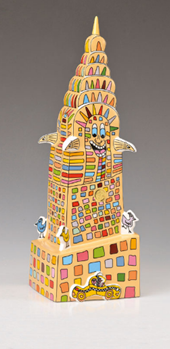 Loddon HallLoddon Hall RoadTwyfordRG10 9JDJoin us to enter the world of James Rizzi as we turn our hand to drawing and sculptures of his famous laughing houses.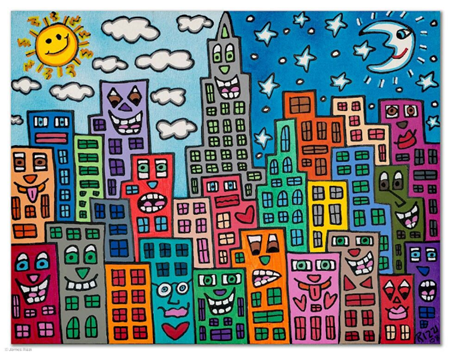 Free parking and refreshments.Thursday10am - 12pm 5th Jan – 9th FebGames ShowsShaw HouseChurch RoadNewbury RG14 2DRHave you ever wanted to be part of a game show on television?  We can’t get you on the telly but we can offer fun and laughter as we have a go at some of the games together.  You never know, you might win a prize or two along the way!Free on-site parking.  Refreshments provided.